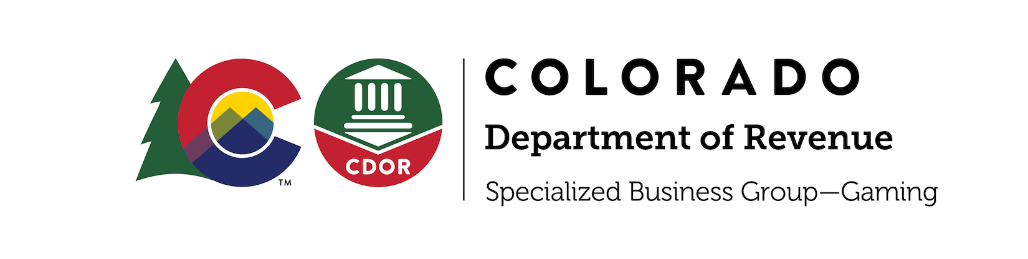  Division of GamingKiosk Incident ReportIncident Description (i.e. general description, timeline, persons involved, etc):Possible Cause if Identified: Please include an electronic copy of all pictures, videos, applicable system reports, machine logs and Machine Entry Access Log (MEAL) books associated with this incident.General InformationToday’s Date:Casino:Date of Incident:Time of Incident:Kiosk InformationAsset Number:Asset Number:Location:Serial Number:Serial Number:Manufacturer:Critical Program Storage Media (Main Program) ID Number/Version:Critical Program Storage Media (Main Program) ID Number/Version:Critical Program Storage Media (Main Program) ID Number/Version:Base ID Number/Version:Base ID Number/Version:Base ID Number/Version:Other Associated Software:Other Associated Software:Other Associated Software:Bill Validator Hardware ID/Software:Bill Validator Hardware ID/Software:Bill Validator Hardware ID/Software:Other Associated Firmware:Other Associated Firmware:Other Associated Firmware:Other Applicable Information:Other Applicable Information:Other Applicable Information:Options and Settings: Options and Settings: Options and Settings: Options and Settings: Options and Settings: System InformationSystem manufacturer:System main program version:SAS Version:Associated Firmware Information:Other Applicable Information:Comments:Casino representative: (print)Date Signed:X_____________________________________________X_____________________________________________Signature:Signature:X_____________________________________________ X_____________________________________________ Sign upon receiving evidence (Lab representative):Date Signed:X_____________________________________________X_____________________________________________